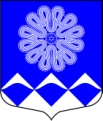 РОССИЙСКАЯ ФЕДЕРАЦИЯ 
АДМИНИСТРАЦИЯ МУНИЦИПАЛЬНОГО ОБРАЗОВАНИЯПЧЕВСКОЕ СЕЛЬСКОЕ ПОСЕЛЕНИЕ 
КИРИШСКОГО МУНИЦИПАЛЬНОГО РАЙОНА ЛЕНИНГРАДСКОЙ ОБЛАСТИПОСТАНОВЛЕНИЕ    от 31 августа 2016 года	                                                                         №  89д. Пчева 	В соответствии с     Федеральными законами от 06.10.2003 года  № 131-ФЗ «Об общих принципах организации местного самоуправления в Российской Федерации», от 09.02.2009 года № 8-ФЗ "Об обеспечении доступа к информации о деятельности государственных органов и органов местного самоуправления", руководствуясь Уставом Пчевское сельское поселение Киришского муниципального района Ленинградской области, в целях обеспечения свободного доступа граждан и организаций к информации о деятельности органов местного самоуправления Пчевское сельское поселение Киришского муниципального района Ленинградской области: 	1.Утвердить     Положение об официальном сайте  муниципального   образования Пчевское сельское    поселение Киришского муниципального района Ленинградской области в информационно-коммуникационной сети "Интернет" согласно приложению 1.2. Утвердить Перечень информации о деятельности органов местного самоуправления муниципального   образования Пчевское сельское    поселение Киришского муниципального района Ленинградской области, подлежащей обязательному размещению на официальном сайте муниципального   образования Пчевское сельское поселение Киришского муниципального района Ленинградской области  в информационно-коммуникационной сети "Интернет" согласно приложению 2.3. Установить требования к технологическим, программным и лингвистическим средствам обеспечения пользования сайтом в сети Интернет для размещения информации о деятельности администрации органов местного самоуправления муниципального   образования Пчевское сельское    поселение Киришского муниципального района Ленинградской области, согласно приложению  34. Специалисту, ответственному за размещение информации на официальном сайте муниципального образования Пчевское сельское    поселение Киришского муниципального района Ленинградской области обеспечить:- размещение в сети Интернет информации в соответствии с перечнем информации о деятельности органов местного самоуправления муниципального   образования Пчевское сельское    поселение Киришского муниципального района Ленинградской области, размещаемой в сети Интернет, за исключением информации ограниченного доступа;- соблюдение сроков размещения в сети Интернет информации в соответствии с утвержденным перечнем;- подготовку, достоверность и своевременное обновление размещаемой в сети Интернет информации в соответствии с утвержденным перечнем.5. Настоящее постановление вступает в силу со дня его подписания.6.Опубликовать настоящее постановление в газете «Пчевский вестник» и разместить на официальном сайте муниципального образования Пчевское сельское поселение.7. Контроль за исполнением настоящего постановления оставляю за собой.Глава администрации                                                                               Д.Н. ЛевашовПриложение 1к Постановлению от 31.08.2016 № 89Положение об официальном сайте  муниципального   образования Пчевское сельское    поселение Киришского муниципального района Ленинградской области в информационно-коммуникационной сети "Интернет"1. Общие положения1.1. Настоящее Положение определяет цели и задачи создания и функционирования официального сайта муниципального   образования Пчевское сельское    поселение Киришского муниципального района Ленинградской области в информационно-коммуникационной сети "Интернет" (далее - сайт) в соответствии с действующим законодательством.1.2. Сайт является официальным источником информации о деятельности органов местного самоуправления муниципального   образования Пчевское сельское    поселение Киришского муниципального района Ленинградской области (далее – органы местного самоуправления Пчевского сельского поселения).1.3. Целью создания и функционирования сайта является информирование населения о деятельности органов местного самоуправления и должностных лиц местного самоуправления, а также для обеспечения обратной связи с населением.1.4. Основными задачами деятельности сайта являются:1.4.1. представление населению необходимой официальной информации о деятельности органы местного самоуправления Пчевского сельского поселения, издаваемых нормативных правовых актах, конкурсной информации по муниципальным заказам, информации о заявлениях и выступлениях высших должностных лиц администрации, официальных встречах и иных протокольных мероприятиях;1.4.2. систематизация информации о деятельности органы местного самоуправления Пчевского сельского поселения, повышение ее доступности и открытости;1.4.3. оперативное информирование населения о деятельности органов местного самоуправления Пчевского сельского поселения;1.4.4. обнародование позиции руководителей органов местного самоуправления Пчевского сельского поселения по тем или иным актуальным проблемам политической и общественной жизни органов местного самоуправления Пчевского сельского поселения;1.4.5. предоставление возможности органов местного самоуправления Пчевского сельского поселения вести интерактивный диалог с населением, обсуждение актуальных проблем, подготовки и принятия управленческих решений с учетом мнения населения Пчевского сельского поселения;1.4.6. повышение доверия к органам местного самоуправления за счет создания более открытой и прозрачной системы управления.1.5. Информация, размещаемая на сайте, имеет официальный статус, является открытой и общедоступной.1.6. Перечень информации, подлежащей размещению на официальном сайте органов местного самоуправления Пчевского сельского поселения определяется в соответствии с действующим законодательством.1.7. На официальном сайте может размещаться информация, не носящая официальный характер, с обязательным уведомлением об ее источнике.1.8. Собственником сайта и информационных ресурсов, размещенных на официальном сайте, являются  администрация Пчевского сельского поселения. При использовании, цитировании и перепечатке информации из разделов официального сайта обязательным требованием является ссылка на источник информации.1.9. Официальный адрес сайта органов местного самоуправления Пчевского сельского поселения в сети "Интернет" является  http://pchevskoe.ru/1.10. Прекращение работы сайта производится на основании постановления администрации  Пчевского сельского поселения.2. Источники, категории и статус информации2.1. Информация, размещаемая на сайте, приобретается из официальных источников, является публичной и бесплатной.2.2. В зависимости от периодичности обновления информация делится на следующие категории:2.2.1. постоянная информация;2.2.2. периодически обновляемая информация;2.2.3. разовая информация.2.3. Для периодически обновляемой и разовой информации указывается дата размещения информации на сайте.2.4. Для постоянной информации указывается только дата размещения информации на сайте.2.5. Частичное или полное использование информационных ресурсов сайта в средствах массовой информации возможно только при условии обязательной ссылки на сайт.2.6. Запрещается размещение на сайте:2.6.1. информации с нарушением установленного порядка;2.6.2. предвыборных агитационных материалов, агитационных материалов при проведении референдумов;2.6.3. информации, отнесенной в соответствии с законодательством к информации ограниченного доступа - государственной тайне, иной охраняемой федеральным законом информации;2.6.4. информации, разжигающей национальную или религиозную рознь, призывающей к насилию или насильственному изменению конституционного строя, содержащей ненормативную лексику;2.6.5. коммерческой рекламы.2.7. Информационная структура сайта определяется исходя из перечня информации о деятельности органов местного самоуправления, обязательного для размещения в информационно-телекоммуникационной сети "Интернет", определенного в соответствии с Федеральным законом от 09.02.2009 г. № 8-ФЗ "Об обеспечении доступа к информации о деятельности государственных органов и органов местного самоуправления", и в соответствии с текущими задачами органов местного самоуправления Пчевского сельского поселения.3. Управление и администрирование сайта 3.1. Техническое поддержка работы  сайта, размещение информации осуществляется специально уполномоченной организацией на основании договора, заключенного с администрацией Пчевского сельского поселения.3.2. Взаимодействие со специально уполномоченной организацией по размещению информации о деятельности органов местного самоуправления Пчевского сельского поселения осуществляет должностное лицо администрации Пчевского сельского поселения, назначенное главой администрации.4. Информационные материалы, размещаемые на официальном сайте в сети "Интернет"На сайте размещаются следующие материалы:4.1. Общая информация об органах местного самоуправления, в том числе:а) наименование и структура, почтовый адрес, адрес электронной почты (при наличии), номера телефонов справочных служб;б) сведения о полномочиях, задачах и функциях органов местного самоуправления, а также перечень законов и иных нормативных правовых актов, определяющих эти полномочия, задачи и функции;в) перечень подведомственных организаций (при наличии), сведения об их задачах и функциях, а также почтовые адреса, адреса электронной почты (при наличии), номера телефонов справочных служб подведомственных организаций;г) сведения о средствах массовой информации, учрежденных органом местного самоуправления4.2. Информация о нормотворческой деятельности органа местного самоуправления, в том числе:а) изданные нормативные правовые акты, включая сведения о внесении в них изменений, признании их утратившими силу, признании их судом недействующими, а также сведения о государственной регистрации нормативных правовых актов, муниципальных правовых актов в случаях, установленных законодательством Российской Федерации;б) тексты проектов муниципальных правовых актов, внесенных в представительный орган муниципального образования;в) информация о размещении заказов на поставки товаров, выполнение работ, оказание услуг для государственных и муниципальных нужд в соответствии с законодательством Российской Федерации о размещении заказов на поставки товаров, выполнение работ, оказание услуг для государственных и муниципальных нужд;г) административные регламенты, стандарты муниципальных услуг;д) установленные формы обращений, заявлений и иных документов, принимаемых органом местного самоуправления к рассмотрению в соответствии с законами и иными нормативными правовыми актами, муниципальными правовыми актами;е) порядок обжалования муниципальных правовых актов.4.3. Информация о состоянии защиты населения и территорий от чрезвычайных ситуаций и принятых мерах по обеспечению их безопасности, о прогнозируемых и возникших чрезвычайных ситуациях, о приемах и способах защиты населения от них, а также иную информацию, подлежащую доведению органом местного самоуправления до сведения граждан и организаций в соответствии с федеральными законами, законами субъектов Российской Федерации.4.4. Информация о результатах проверок, проведенных органом местного самоуправления в пределах их полномочий, а также о результатах проверок, проведенных в органе местного самоуправления.4.5. Информация о кадровом обеспечении органа местного самоуправления, в том числе:а) порядок поступления граждан на муниципальную службу;б) сведения о вакантных должностях муниципальной службы, имеющихся в органе местного самоуправления;в) квалификационные требования к кандидатам на замещение вакантных должностей муниципальной службы;г) условия и результаты конкурсов на замещение вакантных должностей муниципальной службы;д) номера телефонов, по которым можно получить информацию по вопросу замещения вакантных должностей в органе местного самоуправления;4.6. Информация о работе органа местного самоуправления с обращениями граждан (физических лиц), организаций (юридических лиц), общественных объединений, государственных органов, органов местного самоуправления, в том числе:а) порядок и время приема граждан (физических лиц), в том числе представителей организаций (юридических лиц), общественных объединений, государственных органов, органов местного самоуправления, порядок рассмотрения их обращений с указанием актов, регулирующих эту деятельность;б) фамилия, имя и отчество должностного лица, к полномочиям которых отнесены организация приема лиц, указанных в подпункте "а" настоящего пункта, обеспечение рассмотрения их обращений, а также номер телефона, по которому можно получить информацию справочного характера;4.7. На сайте может быть размещена иная информация в соответствии с действующим законодательством.5. Контроль за обеспечением доступа к информации о деятельности органов местного самоуправления Пчевского сельского поселения 5.1. Контроль за обеспечением доступа к информации о деятельности органов местного самоуправления Пчевского сельского поселения осуществляет глава администрации Пчевского сельского поселения.Приложение 2к Постановлению от 31.08.2016 № 89Перечень информациио деятельности органов местного самоуправленияПчевского сельского поселения, подлежащей обязательному размещению на официальном сайте муниципального   образования Пчевское сельское    поселение Киришского муниципального района Ленинградской области в информационно-коммуникационной сети "Интернет"Приложение 3 к Постановлениюот 31.08.2016 № 89Требованияк технологическим, программным и лингвистическим средствам обеспечения пользования сайтом в сети Интернет для размещения информации о деятельности органов местного самоуправления Пчевского сельского поселения в сети Интернет1. Технологические и программные средства обеспечения пользования сайтом в сети Интернет для размещения информации о деятельности администрации Пчевского сельского поселения должны обеспечивать доступ пользователей для ознакомления с информацией, размещенной на сайте, на основе общедоступного программного обеспечения.2. Для просмотра информации о деятельности администрации Пчевского сельского поселения, размещенной на сайте, не должна предусматриваться установка на компьютере пользователей специально созданных с этой целью технологических и программных средств.3. Пользователю должна предоставляться наглядная информация о структуре сайта.4. Технологические и программные средства ведения сайта должны обеспечивать:а) ведение электронных журналов учета операций, выполненных с помощью технологических средств и программного обеспечения ведения сайта;б) ежедневное копирование информации на резервный носитель, обеспечивающее возможность ее восстановления с указанного носителя;в) защиту информации от уничтожения, модификации и блокирования доступа к ней, а также от иных неправомерных действий в отношении такой информации;г) хранение информации, размещенной на сайте, в течение 5 лет со дня ее первичного размещения.5. Информация на сайте должна размещаться на русском языке.Допускается указание наименований иностранных юридических лиц, фамилий и имен физических лиц с использованием букв латинского алфавита.
Об официальном сайте муниципального образования Пчевское сельское поселение Киришского муниципального района Ленинградской областиКатегория информацииПериодичность размещенияI. Общая информация об администрации муниципального образования (МО)I. Общая информация об администрации муниципального образования (МО)1. Полное и сокращенное наименование администрации МО, почтовый адрес, адрес электронной почты для направления запросов пользователями информации и получения запрашиваемой информации, номер телефона администрации, «телефон доверия». поддерживается в актуальном состоянии2. Нормативные правовые акты, составляющие правовую основу деятельности администрации МО в течение 5 рабочих дней со дня поступления нормативного акта в администрацию МО3. Структура администрации МО в течение 5 рабочих дней со дня утверждения либо изменения структуры поддерживается в актуальном состоянии4. Сведения о Главе МО, главе администрации МО, его заместителях:1) фамилии, имена, отчества, сведения об их полномочиях (компетенции). поддерживается в актуальном состоянии5. Сведения о муниципальных учреждениях и предприятиях:1) перечень муниципальных учреждений и предприятий;2) контактная информация муниципальных учреждений и предприятий (почтовый адрес, адрес местонахождения, номера справочных телефонов, факса, адрес электронной почты) в течение 5 рабочих дней со дня создания муниципального учреждения, предприятия поддерживается в актуальном состоянии6. Сведения о средствах массовой информации, учрежденных администрацией МО:1) почтовый адрес, адрес электронной почты, номера телефонов и адреса официальных сайтов средств массовой информации в течение 5 рабочих дней со дня регистрации средства массовой информации.Поддерживается в актуальном состоянииII. Информация о нормотворческой деятельности администрации МОII. Информация о нормотворческой деятельности администрации МО7. Нормативные правовые акты администрации МО, включая сведения о внесении в них изменений и признании их утратившими силу. поддерживается в актуальном состоянии8. Сведения о судебных постановлениях по делам о признании недействующими нормативных правовых актов администрации МО:1) перечень судебных постановлений, вынесенных по делам о признании недействующими нормативных правовых актов администрации МО. в течение 5 рабочих дней со дня поступления судебного постановления в администрацию МО.9. Административные регламенты и стандарты муниципальных услуг в течение 5 рабочих дней со дня принятияIII. Информация о текущей деятельности администрации МОIII. Информация о текущей деятельности администрации МО10. Сведения о муниципальных услугах (функциях), предоставляемых (исполняемых) администрацией МО и порядке их предоставления (исполнения).в сроки, установленные Постановлением Правительства Российской Федерации от 15 июня2009 г. N 478 "О единой системе информационно-справочной поддержки граждан и организаций по вопросам взаимодействия с органами исполнительной власти и органами местного самоуправления с использованием информационно- телекоммуникационной сети Интернет"11. Перечень муниципальных целевых программ, заказчиком или исполнителем которых является администрация МО. поддерживается в актуальном состоянии12. Основные сведения о результатах реализации муниципальных целевых программ. один раз в полугодие13. Планы и показатели деятельности администрации МО;1) прогноз социально-экономического развития МО и его итоги;2) паспорт МО;3) ежегодный отчет о результатах деятельности администрации МО. поддерживается в актуальном состоянии14. Информационные и аналитические материалы (доклады, отчеты и обзоры информационного характера) о деятельности администрации МО. поддерживается в актуальном состоянии15. Итоги официальных визитов, рабочих поездок, а также официальных мероприятий.Анонсы предстоящих официальных визитов и рабочих поездок, официальных мероприятий и их итогиподдерживается в актуальном состоянии16. Тексты официальных выступлений и заявлений Главы МО, главы администрации МО, его заместителя, а также руководителей муниципальных учреждений и предприятий. в течение 7 рабочих дней со дня выступления17. Информация о состоянии защиты населения и территории МО от чрезвычайных ситуаций и принятых мерах по обеспечению их безопасности, о прогнозируемых и возникших чрезвычайных ситуациях, приемах и способах защиты населения от них поддерживается в актуальном состоянии18. Сведения о взаимодействии администрации МО с общественными объединениями, политическими партиями, профессиональными союзами и другими организациями, в том числе международными: 1) сведения о планируемых мероприятиях;2) сведения об итогах мероприятий в течение одного дня,предшествующего дню проведениямероприятияв течение 5 рабочих дней со дня завершения мероприятия19. Информация о размещении заказов на поставки товаров, выполнение работ и оказание услуг для муниципальных нужд, проводимых администрацией МО, муниципальными учреждениями, предприятиями.поддерживается в актуальном состоянии20. План-график размещения заказов на поставки товаров, выполнение работ и оказание услуг для муниципальных нужд, проводимых администрацией МО, муниципальными учреждениями, предприятиями.поддерживается в актуальном состоянииIV. Статистическая информация о деятельности администрации МОIV. Статистическая информация о деятельности администрации МО21. Сведения об использовании администрацией МО и подведомственными организациями выделяемых бюджетных средств ежеквартально22. Статистическая информация о ходе размещения заказов для муниципальных нужд (среднее количество участников торгов, процент экономии) поддерживается в актуальном состоянииV. Информация о кадровом обеспечении администрации МОV. Информация о кадровом обеспечении администрации МО23. Порядок поступления граждан на муниципальную службу поддерживается в актуальном состоянии24. Сведения о вакантных должностях муниципальной службы, имеющихся в администрации МО поддерживается в актуальном состоянии25. Квалификационные требования к должностям муниципальной службы. поддерживается в актуальном состоянии26. Условия и результаты конкурсов на замещение вакантных должностей муниципальной службы поддерживается в актуальном состоянииV1. Сведения о работе с обращениями граждан, поступившими в администрацию МОV1. Сведения о работе с обращениями граждан, поступившими в администрацию МО27. Описание порядка рассмотрения запросов на получение информации о деятельности администрации МО.28. График приема граждан Главой МО, главой администрации МО, заместителем главы администрации МО;29. График приема граждан отделами администрации МО.30. Контактная информация (почтовый адрес, адрес местонахождения, номера справочных телефонов, факса, адрес электронной почты,) поддерживается в актуальном состоянии поддерживается в актуальном состоянии поддерживается в актуальном состоянии  поддерживается в актуальном состоянии